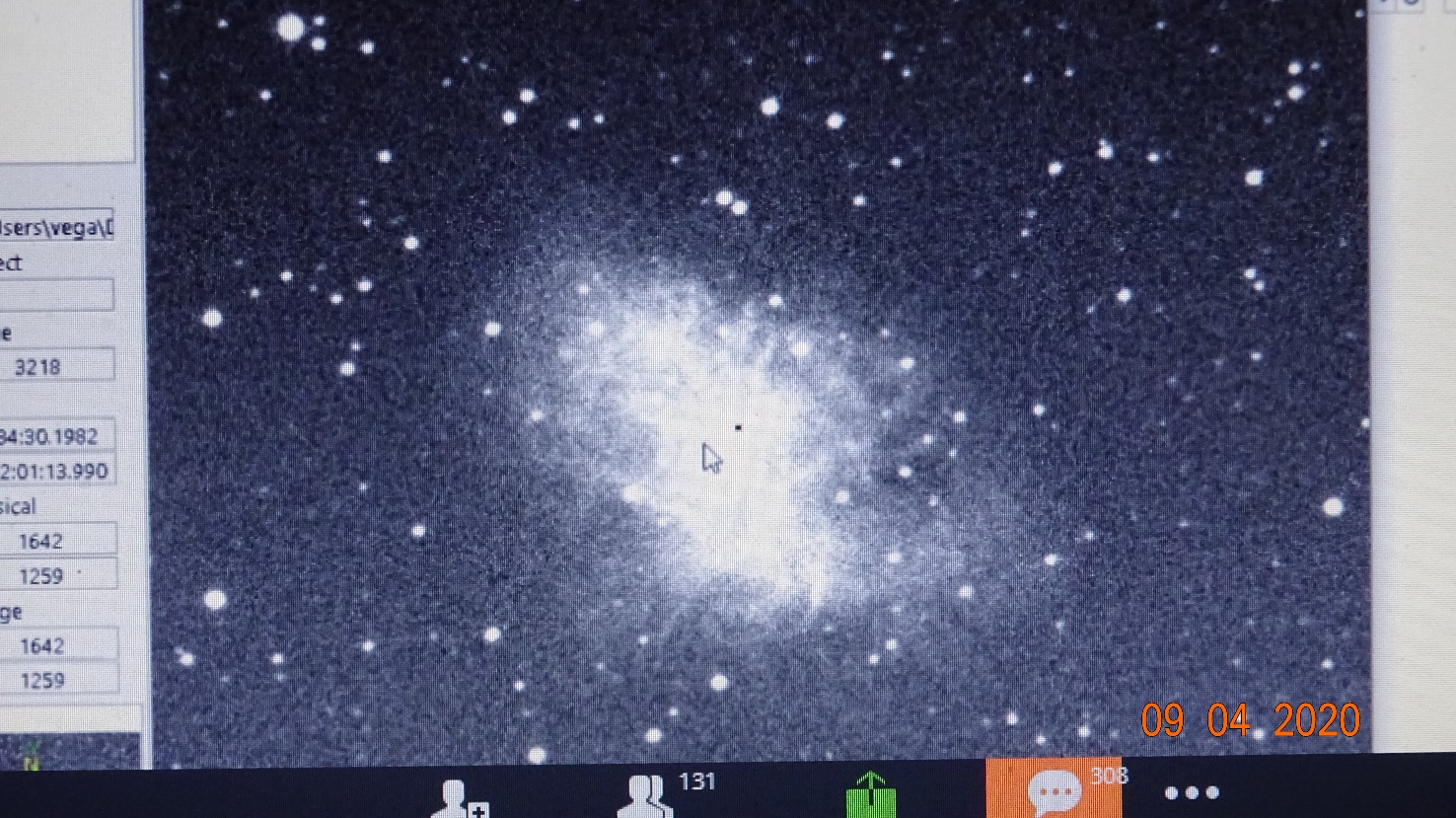 Rakovica (tudi Rakova meglica) M1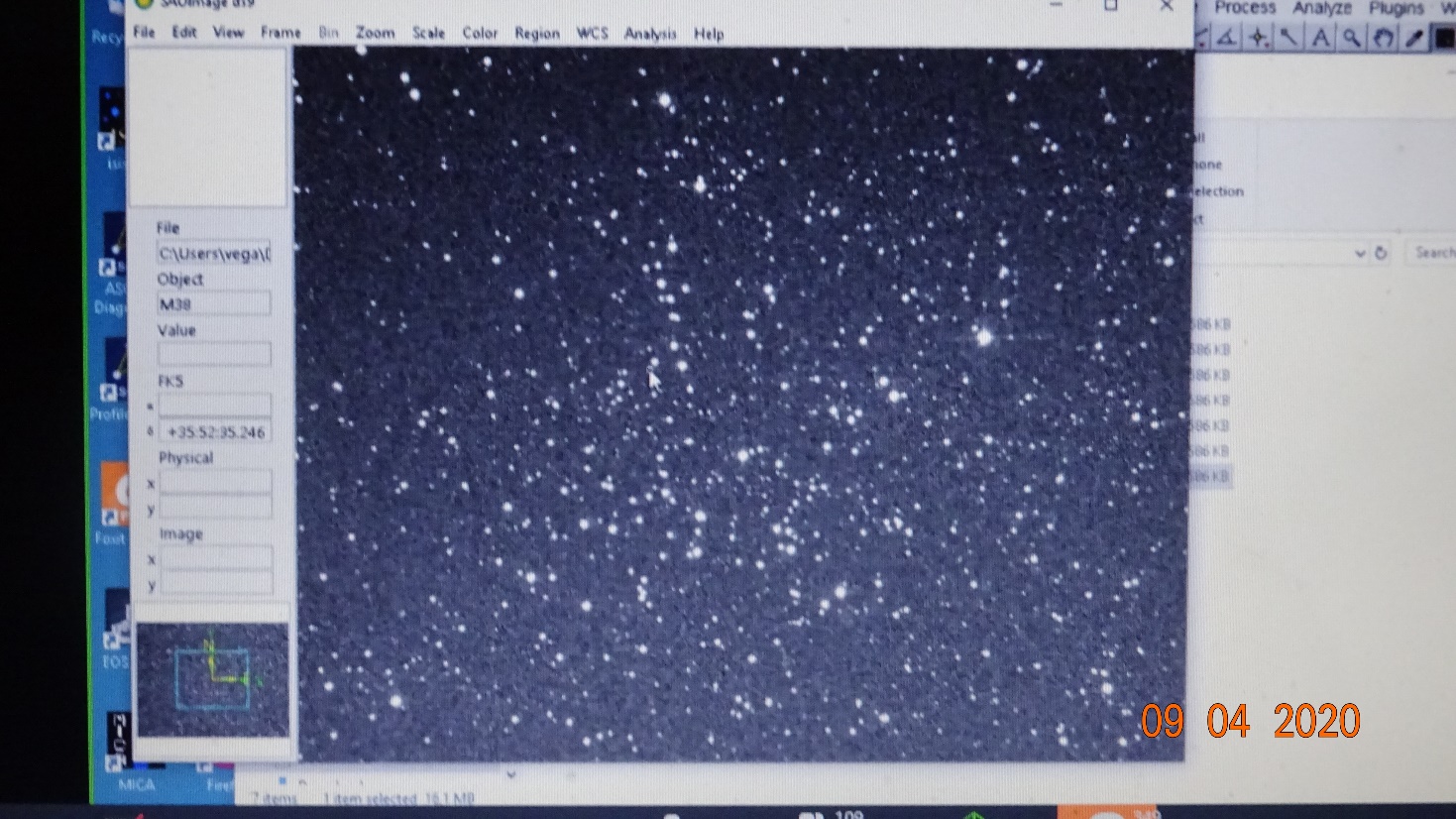 Razsuta zvezdna kopica M38